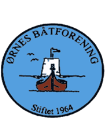 Referat StyremøteTorsdag 25.11.2021Saker:Sak 57-21 Godkjenning av referat fra 14.10.2021GodkjentSak 58-21 Orienteringer fra: Husleder:Ingen nye ting å orientere om.Kasserer:God økonomiKontingent og regning for 2022 sendes ut før årsmøte.Havneleder:Strøm skap på molo brøytet ned, kommunen er kontaktet og saken er under kontroll og utbedring startet.Tilbakemeldingen fra de som har brukt snøfreseren er godeLagerhus ved kjerringa her skal vi montere opp hyller slik at vi får mer lagrings plass.Planlegger utbytting av lysarmatur ute til led.Leder:Årsmelding 2020 og 2021 må leveres innen 04.01.2022Regnskap skal være revidert og klar til framlegging på årsmøte.Neste styremøte 06.01.2022Sak 59-21 Orientering fra fylket.Styre diskuterte en innkommet sak som er unntatt offentlighet.Sak 60- 21 Årsmøte 16. februar kl 19:00Avviklingen planlegges som normalt